Муниципальное бюджетное общеобразовательное учреждениесредняя общеобразовательная школа № 1сельского поселения «Село Хурба»Комсомольского муниципального района Хабаровского краяСоставила учитель математики: Колесникова Л.С.2021-2022уч.годПОЯСНИТЕЛЬНАЯ     ЗАПИСКАОбщая характеристика программыРабочая программа по математике для 5 класса составлена на основе Федерального  Государственного образовательного стандарта основного общего образования (второго поколения), Концепции духовно – нравственного  развития и воспитания личности гражданина России,  Фундаментального ядра содержания общего образования, примерной программы Г.В. Дорофеев, И.Ф. Шарыгин, С.Б. Суворова,  современных образовательных технологий, направленных на достижение требований ФГОС  и ориентирована на использование учебника «Математика» 5 класса Г.В. Дорофеев, И.Ф. Шарыгин, С.Б. Суворова (М. Просвещение).Рабочая программа включает три раздела: пояснительную записку; общую характеристику учебного (предмета) курса; описание места учебного (предмета), курса в учебном плане; личностные, метапредметные и предметные результаты освоения; основное содержание с примерным распределением учебных часов по разделам курса; тематическое планирование с определением основных видов учебной деятельности; описание учебно-методического и материально-технического обеспечения образовательного процесса; планируемые результаты изучения учебного курса.Цели обучения Основными целями курса математики 5 класса в соответствии  с Федеральным  Государственным образовательным стандартом основного общего образования являются: «осознание значения математики … в повседневной жизни человека; формирования представлений  о социальных, культурных и исторических факторах становления математической науки; формирование представлений о математике как части  общечеловеческой культуры,  универсальном языке науки…». Задачи обучения: - формирование мотивации изучения математики, готовность и способность учащихся к саморазвитию, личностному самоопределению, построению индивидуальной траектории изучения предмета; - формирование у учащихся способности к организации своей учебной деятельности посредством освоения личностных, познавательных, регулятивных и коммуникативных  универсальных учебных действий;  -  формирование специфических для математики стилей мышления, необходимых для полноценного функционирования в современном обществе, в частности логического, алгоритмического и эвристического;- освоение в ходе изучения математики специфических видов деятельности, таких как построение математических моделей, выполнение инструментальных вычислений, овладение символическим языком предмета;- формирование умений представлять информацию в зависимости от поставленных задач в виде таблицы, схемы, графика и диаграммы, использовать компьютерные программы, Интернет при ее обработке;- овладение математическим языком и аппаратом как средством описания и исследования окружающего мира;- овладение системой математических знаний, умений и навыков, необходимых для решения задач повседневной жизни, изучения смежных дисциплин;- формирование научного мировоззрения;- воспитания отношения к математике как к части общечеловеческой культуры.Общая характеристика учебного предметаМатематическое образование в 5 классе основной школы складывается из следующих содержательных компонентов (точные названия блоков): арифметика; геометрия; измерения, приближения, оценки, элементы комбинаторики, теории вероятностей, статистики. В своей совокупности они отражают богатый опыт обучения математике в нашей стране, учитывают современные тенденции отечественной и зарубежной школы и позволяют реализовать поставленные перед школьным образованием цели на информационно емком и практически значимом материале. Эти содержательные компоненты, развиваясь на протяжении всех лет обучения, естественным образом переплетаются и взаимодействуют в учебном курсе.Арифметикапризвана способствовать приобретению практических навыков, необходимых для повседневной жизни. Она служит базой для всего дальнейшего изучения математики, способствует логическому развитию и формированию умения пользоваться алгоритмами.Элементы комбинаторики, теории вероятностей, статистики  становятся обязательным компонентом школьного образования, усиливающим его прикладное и практическое значение. Это материал необходим, прежде всего, для формирования функциональной грамотности – умений воспринимать и анализировать информацию, представленную в различных формах, понимать вероятностный характер многих реальных зависимостей, производить простейшие вероятностные расчеты. Изучение основ комбинаторики позволит учащимся осуществлять рассмотрение случаев, перебор и подсчет числа вариантов, в том числе в простейших прикладных задачах. При изучении статистики и теории вероятностей обогащаются представления о современной картине мира и методах его исследования, формируется понимание роли статистики как источника социально значимой информации, и закладываются основы вероятностного мышления.Главные особенности курса• выдвижение на первый план задачи интеллектуального развития учащихся, и, прежде всего, таких его компонентов, как интеллектуальная восприимчивость, способность к усвоению новой информации, подвижность и гибкость, независимость мышления; • создание широкого круга математических представлений и одновременно отказ от формирования некоторых специальных математических умений; • перенос акцентов с формального на содержательное, развитие понятий и утверждений на наглядной основе, повышение роли интуиции и воображения как основы для формирования математического мышления и интеллектуальных способностей; • формирование личностно-ценностного отношения к математическим знаниям, представления о математике как части общечеловеческой культуры, усиление практического аспекта в преподавании, развитие умения применять математику в реальной жизни; • приведение курса в соответствие с возрастными особенностями учащихся, что выразилось в живом языке изложения и в опоре на жизненный опыт учащихся, организации разнообразной практической деятельности. Важнейшие особенности содержания курса выражаются в следующем: • соответствие стандарту школьного математического образования (второго поколения); • увеличение удельного веса арифметической составляющей курса; • освобождение от излишней алгебраизации; • включение в курс наглядно-деятельностной геометрии; • введение новой содержательной линии «Анализ данных». Место предмета в учебном планеСогласно  учебному плану для образовательных учреждений Российской Федерации на изучение математики на ступени основного общего образования в 5 классах отводится  170 часов из расчета 5 ч в неделю.Личностные, метапредметные и предметные результаты освоения курса Изучение математики в 5 классе  направлено на достижение следующих результатов освоения образовательной программы основного общего образования: в направлении личностного развития: -формирование ответственного  отношения к учению,  готовности  и способности к  саморазвитию;-продолжить формирования умения ясно, точно и грамотно излагать свои мысли в устной речи;-развитие логического и критического мышления, культуры речи, способности к умственному эксперименту;-формирование у учащихся интеллектуальной честности и объективности, способности к преодолению мыслительных стереотипов, вытекающих из обыденного опыта;-воспитания качеств личности, обеспечивающих социальную мобильность, способность принимать самостоятельные решения;-формирование качеств мышления, необходимых для адаптации в современном информационном обществе;-развитие интереса к математическому творчеству и математических способностей.в метапредметном направлении:-формирование представлений о математике как части общечеловеческой культуры, о значимости математики в развитии цивилизации и современного общества;-умения осуществлять контроль по образцу и вносить коррективы;-умения устанавливать причинно-следственные связи, строить логические рассуждения и выводы;-развития способности организовывать сотрудничество и совместную деятельность с учителем и сверстниками;-умения понимать и использовать математические средства наглядности (чертежи, схемы);-умения самостоятельно ставить цели, выбирать и создавать алгоритмы для решения учебных задач.в предметном направлении:-овладение математическими знаниями и умениями, необходимыми для продолжения обучения в старшей школе или иных общеобразовательных учреждениях, изучение смежных дисциплин, применение в повседневной жизни;-умения работать с математическим текстом (структурирование, извлечение информации), точно  и грамотно выражать свои мысли в устной и письменной речи, применять математическую терминологию и символику, использовать различные языки математики (словесный, символический, графический);-владения базовым понятийным аппаратом: иметь представление о числе, дроби, об основных геометрических объектах;- умения выполнять арифметические преобразования выражений, применять их для решения учебных математических и задач и задач в смежных учебных предметах.Содержание учебного материалаСодержание учебного материала, его структурирование и компоновка строятся с учетом нескольких принципов, реализация которых помогает повысить качество и эффективность усвоения курса, сформировать и поддержать интерес к урокам математики, развить мышление школьников. Перечислим важнейшие из этих принципов.  Обеспечение возможностей для уровневой дифференциации. Явное выделение списка обязательных результатов обучения. обеспечение каждого этапа усвоения знаний и умений.Опора на наглядно-образное мышление. Движение по спирали. Арифметика(124 ч)Натуральные числа. Десятичная система счисления. Римская нумерация. Арифметические действия над натуральными числами. Степень с натуральным показателем. Делимость натуральных чисел. Признаки делимости на 2, 3, 5, 9, 10. Простые и составные числа. Разложение натурального числа на простые множители. Наибольший общий делитель и наименьшее общее кратное. Деление с остатком.Дроби. Обыкновенная дробь. Основное свойство дроби. Сравнение дробей. Арифметические действия с обыкновенными дробями. Нахождение части от целого и целого по его части.Числовые выражения, порядок действий в них, использование скобок. Законы арифметических действий: переместительный, сочетательный, распределительный.Этапы развития представлений о числе.Текстовые задачи. Решение текстовых задач арифметическим способом.Измерения, приближения, оценки. Единицы измерения длины, площади, объема, массы, времени, скорости. Размеры объектов окружающего нас мира (от элементарных частиц до Вселенной), длительность процессов в окружающем нас мире. Округление чисел. Прикидка и оценка результатов вычислений. Уравнения и неравенства. Уравнение с одной переменной. Корень уравнения. Неравенство с одной переменной. Решение неравенства. Линейные неравенства с одной переменной. Числовые неравенства. Переход от словесной формулировки соотношений между величинами к алгебраической. Решение текстовых задач алгебраическим способом. Координаты. Изображение чисел точками координатной прямой.Геометрия(34 ч)Начальные понятия геометрии.Геометрические фигуры и тела. Равенство в геометрии.Точка и  прямая. Расстояние. Отрезок, луч. Ломаная.Угол. Прямой угол. Острые и тупые углы. Вертикальные и смежные углы. Биссектриса угла и ее свойства.Многоугольники.Окружность и круг.Наглядные представления о пространственных телах: кубе, параллелепипеде, призме, пирамиде, шаре, сфере, конусе, цилиндре. Примеры разверток.Треугольник. Прямоугольные, остроугольные, и тупоугольные треугольники. 
Четырехугольник. Прямоугольник, квадрат их свойстваМногоугольники. Выпуклые многоугольники. Правильные многоугольники.Окружность и круг. Центр, радиус, диаметр, дугаИзмерение геометрических величин. Длина отрезка. Длина ломаной, периметр многоугольника. Величина угла. Градусная мера угла. Понятие о площади плоских фигур. Площадь прямоугольника, прямоугольного треугольника. Объем тела. Формулы объема прямоугольного параллелепипеда, кубаЭлементы логики, комбинаторики,статистики и теории вероятностей(8 ч)Примеры решения комбинаторных задач: перебор вариантов.Статистические данные. Представление данных в виде таблиц, диаграмм, графиков. Понятие и примеры случайных событий.Резерв свободного учебного времени (4 ч).Особенности построения учебного курса Особенности методики В результате освоения предметного содержания предлагаемого курса математики у учащихся предполагается формирование универсальных учебных действий (познавательных, регулятивных, коммуникативных) позволяющих достигать предметных, метапредметных и личностных результатов.Познавательные: в предлагаемом курсе математики изучаемые определения и правила становятся основой формирования умений выделять признаки и свойства объектов. В процессе вычислений, измерений, поиска решения задач у учеников формируются основные мыслительные операции (анализа, синтеза, классификации, сравнения, аналогии и т.д.), умения различать обоснованные и необоснованные суждения, обосновывать этапы решения учебной задачи, производить анализ и преобразование информации (используя при решении самых разных математических задач простейшие предметные, знаковые, графические модели, таблицы, диаграммы, строя и преобразовывая их в соответствии с содержанием задания). Решая задачи, рассматриваемые в данном курсе, можно выстроить индивидуальные пути работы с математическим содержанием, требующие различного уровня логического мышления. Регулятивные: математическое содержание позволяет развивать и эту группу умений. В процессе работы ребёнок учится самостоятельно определять цель своей деятельности, планировать её, самостоятельно двигаться по заданному плану, оценивать и корректировать полученный результат (такая работа задана самой структурой учебника).Коммуникативные: в процессе изучения математики осуществляется знакомство с математическим языком, формируются речевые умения: дети учатся высказывать суждения с использованием математических терминов и понятий, формулировать вопросы и ответы в ходе выполнения задания, доказательства верности или неверности выполненного действия, обосновывают этапы решения учебной задачи. Работая в соответствии с инструкциями к заданиям учебника, дети учатся работать в парах, выполняя заданные в учебнике проекты в малых группах. Умение достигать результата, используя общие интеллектуальные усилия и практические действия, является важнейшим умением для современного человека.Образовательные и воспитательные задачи обучения математике решаются комплексно. В основе методического аппарата курса лежит проблемно-диалогическая технология, технология правильного типа читательской деятельности и технология оценивания достижений, позволяющие формировать у учащихся умение обучаться с высокой степенью самостоятельности.  Деятельностный подход – основной способ получения знаний.В основе методического аппарата курса лежит проблемно-диалогическая технология, технология правильного типа читательской деятельности и технология оценивания достижений, позволяющие формировать у учащихся умение обучаться с высокой степенью самостоятельности. При этом проблемная ситуация естественным образом строится на дидактической игре.В данном курсе математики представлены задачи разного уровня сложности по изучаемой теме. Это создаёт возможность построения для каждого ученика самостоятельного образовательного маршрута, пользуясь принципом минимакса. Согласно этому принципу учебник содержит учебные материалы, входящие в минимум содержания (базовый уровень), и задачи повышенного уровня сложности (программный и максимальный уровень), не обязательные для всех. Таким образом, ученик должен освоить минимум, но может освоить максимум.Система организации контроляГрафик контрольных работ приведен в тематическом плане. Контрольные работы проводятся в соответствии с рекомендациями автора (Дорофеев, Г. В. Математика: учебник для 5 класса общеобразовательных учреждений / Г. В. Дорофеев, И.Ф. Шарыгин, С.Б. Суворова и др. - М.: Просвещение, 2007) и текстами контрольных работ, взятых из сборника Кузнецова, Л. В. Математика: контрольные работы для 5-6 классов общеобразовательных учреждений: книга для учителя /Л. В. Кузнецова. - М.: Просвещение, 2006.ТЕМАТИЧЕСКОЕ ПЛАНИРОВАНИЕКроме внутри предметных универсальных учебных действий на каждом уроке предполагается работа над формированием и развитием следующих УУД:Личностные УУД обеспечивают ценностно-смысловую ориентацию учащихся (умение соотносить поступки и события с принятыми этическими принципами, знание моральных норм и умение выделить нравственный аспект поведения), а также ориентацию в социальных ролях и межличностных отношениях. Применительно к учебной деятельности следует выделить три вида действий: 1) смыслообразование - установление учащимися    связи между целью учебной деятельности и ее мотивом, другими словами, между результатом учения и тем, что побуждает деятельность, ради чего она осуществляется. Учащийся должен задаваться вопросом о том, «какое значение, смысл имеет для меня учение», и уметь находить ответ на него; 2) нравственно-этическая ориентация - действие нравственно – этического оценивания усваиваемого содержания, обеспечивающее личностный моральный выбор на основе социальных и личностных ценностей. Регулятивные УУД обеспечивают организацию учащимся своей учебной деятельности. К ним относятся следующие: 1)целеполагание - как постановка учебной задачи на основе соотнесения того, что уже известно и усвоено учащимся, и того, что еще неизвестно; 2)  планирование - определение последовательности промежуточных целей с учетом конечного результата; составление плана и последовательности действий; 3) прогнозирование – предвосхищение результата и уровня усвоения; его временных характеристик; 4)контроль в форме сличения способа действия и его результата с заданным эталоном с целью обнаружения отклонений от него; 5)коррекция – внесение необходимых дополнений и корректив в план и способ действия в случае расхождения ожидаемого результата действия и его реального продукта; 6)оценка – выделение и осознание учащимся того, что уже усвоено и что еще подлежит усвоению, оценивание качества и уровня усвоения; 7)  саморегуляция как способность к мобилизации сил и энергии; способность к волевому усилию – выбору в ситуации мотивационного конфликта и к преодолению препятствий. Познавательные УУД включают общеучебные,  логические действия, а также действия постановки ирешения проблем.Общеучебныеуниверсальные действия: 1)самостоятельное выделение и формулирование познавательной цели; 2) поиск и выделение необходимой информации; применение методов информационного поиска, в том числе с помощью компьютерных средств; 3) структурирование знаний; 4) осознанное и произвольное построение речевого высказывания в устной и письменной форме; 5)выбор наиболее эффективных способов решения задач в зависимости от конкретных условий;6)рефлексия способов и условий действия, контроль и оценка процесса и результатов деятельности; 7)смысловое чтение; понимание и адекватная оценка языка средств массовой информации; 8)постановка и формулирование проблемы, самостоятельное создание алгоритмов деятельности при решении проблем творческого и поискового характера. 9)моделирование; 10) преобразование модели с целью выявления общих законов, определяющих данную предметную область.Логические универсальные действия: 1)  анализ; 2)синтез; 3)сравнение, классификация объектов по выделенным признакам; 4) подведение под понятие, выведение следствий; 5)установление причинно-следственных связей; 6)построение логической цепи рассуждений; 7)доказательство; 8)выдвижение гипотез и их обоснование.Постановка и решение проблемы:1)формулирование проблемы; 2)самостоятельное создание способов решения проблем творческого и поискового характера. Коммуникативные УУД обеспечивают социальную компетентность и учет позиции других людей, партнера по общению или деятельности, умение слушать и вступать в диалог; участвовать в коллективном обсуждении проблем; интегрироваться в группу сверстников и строить продуктивное взаимодействие и сотрудничество со сверстниками и взрослыми. Видами коммуникативных действий являются:1)планирование учебного сотрудничества с учителем и сверстниками – определение целей, функций участников, способов взаимодействия; 2) постановка вопросов – инициативное сотрудничество в поиске и сборе информации; 3)разрешение конфликтов – выявление, идентификация проблемы, поиск и оценка альтернативных способов разрешение конфликта, принятие решения и его реализация; 4)управление поведением партнера – контроль, коррекция, оценка действий партнера; 5) умение с достаточной полнотой и точностью выражать свои мысли в соответствии с задачами и условиями коммуникации, владение монологической и диалогической формами речи в соответствии с грамматическими и синтаксическими нормами родного языка.СПИСОК ЛИТЕРАТУРЫ:Учебно-методический комплект  включает в себя:Дорофеев, Г. В. Математика: учебник для 5 класса общеобразовательных учреждений / Г. В. Дорофеев, И.Ф. Шарыгин, С.Б. Суворова и др. - М.: Просвещение, 2019. Рекомендовано Министерством образования и науки Российской Федерации; соответствует обязательному минимуму содержания основного общего образования по математике.Дорофеев, Г. В. Математика: дидактические материалы для 5 класса общеобразовательных учреждений / Г. В. Дорофеев, Л. В. Кузнецова, - М.: Просвещение, 2018.Дорофеев, Г. В. Математика: рабочая тетрадь для 5 класса общеобразовательных учреждений / Г. В. Дорофеев, - М.: Просвещение, 2018.Пособия для учителя:Примерные программы по учебным предметам. Математика. 5-9 классы: проект. – 2-е изд. -  М.: Просвещение, 2017.Кузнецова, Л. В. Математика: контрольные работы для 5-6 классов общеобразовательных учреждений: книга для учителя /Л. В. Кузнецова. - М.: Просвещение, 2018.Суворова, С. Б, Математика. 5-6 классы: книга для учителя / С. Б. Суворова. - М.: Просвещение, 2017.Требования к уровню подготовки учащихсяВ результате освоения курса математики 5 класса учащиеся должны овладеть следующими знаниями, умениями, навыкамиЛичностный результат: 1) независимость и критичность мышления; 2)воля и настойчивость в достижении цели.Метапредметный результат - формирование универсальных учебных действий(УУД)Регулятивные УУД: 1)Самостоятельно обнаруживать и формулировать учебную проблему , определять цель; 2)Выдвигать версии решения проблемы , осознавать и интерпретировать конечный результат, выбирать средства достижения цели из предложенных; 3)Составлять план решения проблемы; 4)Работая по плану, сверять свои действия с целью; 5)В диалоге с учителем совершенствовать самостоятельно выбранные критерии оценки.Познавательные УУД: 1)Проводить наблюдения и эксперимент под руководством учителя; 2)Осуществлять расширенный поиск информации с использованием ресурсов библиотеки, интернета; 3)Осуществлять выбор наиболее эффективных способов решения задач в зависимости от конкретных условий; 4)Анализировать, сравнивать , классифицировать и обобщать факты и явления; 5)Давать определения понятиям.Коммуникативные УУД: 1)Самостоятельно организовывать учебное взаимодействие в группе; 2)В дискуссии уметь выдвинуть аргументы; 3)Учиться критично относиться к своему мнению, с достоинством признавать ошибки; 4)Понимая позицию другого, различать в его речи: точку зрения, доказательства, факты.Реализация практической частиВсего уроков 170                  контрольных работ           8 В 1 четверти      49                 контрольных работ           2Во 2 четверти    35                контрольных работ        1В 3 четверти       56                  контрольных работ           3В 4 четверти        30                 контрольных работ           2«Рассмотрено»	На педагогическом советеПротокол  № 1“26” августа  2021 г.«Согласовано»заместитель  директора по УМР/Самсонова Н.Н./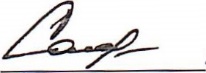 “_26_”_ августа _2021г.Рабочая программа по математике5 класс «Утверждаю» 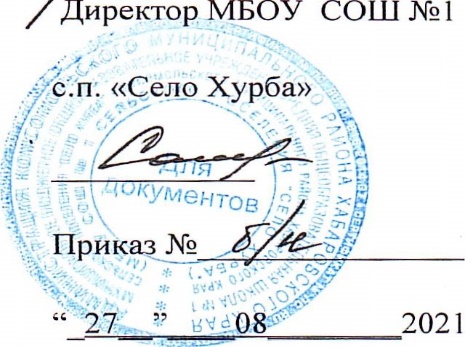 “_27__” августа _2021 г.№Тема урокаУУД(познавательные, регулятивные, коммуникативные)датаЛинии (7 часов)Линии (7 часов)Линии (7 часов)Линии (7 часов)1/1Разнообразный мир линийРаспознавать на чертежах, рисунках, в окружающем мире геометрические фигуры, конфигурации фигур (плоские и пространственные). Приводить примеры аналогов фигур в окружающем мире.Изображатьгеометрические фигуры и их конфигурации от руки и с использованием чертежных инструментов. Изображать геометрические фигуры на клетчатой бумаге.Выражатьодни единицы измерения через другие.Исследовать и описывать свойства геометрических фигур, используя эксперимент, наблюдение, измерение, моделирование. Моделировать  геометрические объекты, используя проволоку, бумагу, пластилин и др.Решать задачи на нахождение длин отрезков, периметров многоугольников. Выделять в условии задачи данные, необходимые для решения задачи, строить логическую цепочку рассуждений, сопоставлять полученный результат с условием задачи.Изображатьравные фигуры. 2/2Прямая. Части прямой. К. Управлять своим поведением3/3 Ломаная.Р.Оценивать уровень уч . действий4/4Длина линии.П. Использовать знаково-символические средства в том числе модели и схемы.5/5Длина линии.6/6Окружность.К. Формировать навыки уч. Сотрудничества.7/7Окружность.Натуральные числа (12 часов)Натуральные числа (12 часов)Натуральные числа (12 часов)Натуральные числа (12 часов)1/8Чтение и запись натуральных чиселОписывать свойства натурального ряда. Читать и записывать натуральные числа. Сравнивать и упорядочивать их.Анализироватьи осмысливать текст задачи, переформулировать условие, извлекать необходимую информацию, моделировать условие с помощью схем, рисунков, реальных предметов, строить логическую цепочку рассуждений; критически оценивать полученный ответ, осуществлять самоконтроль, проверяя ответ на соответствие условию.Исследовать простейшие  числовые закономерности, проводить числовые эксперименты (в том числе с использованием калькулятора, компьютера).Выражать одни единицы измерения в других. Округлять натуральные числа.Выполнять перебор всех возможных вариантов для пересчета объектов или комбинаций, выделять комбинации, отвечающие заданным условиям.2/9Чтение и запись натуральных чисел П.   Уметь осуществлять анализ3/10Сравнение чиселР. Прогнозировать результат4/11Сравнение чиселК. Управлять своим поведением5/12Числа и точки на прямой6/13Числа и точки на прямой7/14Округление натуральных чиселР. Формировать способность к мобилизации сил и энергии.8/15Округление натуральных чисел9/16Перебор возможн вариантовК. Поддерживать инициативу сотрудничества в поиске и сборе информации10/17Перебор возможн вариантовП. Сопоставлять характеристики объектов по признакам11/18Перебор возможн вариантовР. Определять новый уровень отношений.12/19Перебор возможн вариантовП. Выявлять особенности разных объектовДействия с натуральными числами (25 часов)Действия с натуральными числами (25 часов)Действия с натуральными числами (25 часов)Действия с натуральными числами (25 часов)1/20Сложение и вычитание натуральных чисел.Выполнять вычисления с натуральными числами; вычислять значения степеней.Анализировать и осмысливать текст задачи, переформулировать условие, извлекать необходимую информацию, моделировать условие с помощью схем, рисунков, реальных предметов, строить логическую цепочку рассуждений; критически оценивать полученный ответ, осуществлять самоконтроль, проверяя ответ на соответствие условию.Исследоватьпростейшие  числовые закономерности, проводить числовые эксперименты (в том числе с использованием калькулятора, компьютера).2/21Сложение и вычитание натуральных чисел.К. Организовывать и планировать сотрудничество.3/22Сложение и вычитание натуральных чисел.Р. Оценивать уровень уч. действий.4/23Сложение и вычитание натуральных чисел.5/24Сложение и вычитание натуральных чисел.П. Выбирать наиболее эффективные способы решения.6/25Умножение и делениеК. Формировать навыки уч. Сотрудничества.7/26Умножение и делениеР. Оценивать уровень уч. Действий.8/27Умножение и деление9/28Свойства умноженияК. Организовывать и планировать сотрудничество10/29Свойства умножения11/30Нахождение неизвестных элементов деления и умноженияР. Программировать результат и уровень усвоения12/31Решение задачП. Уметь осуществлять анализ13/32Контрольная работа №1Р. Формировать способность к волевому усилию в преодолении препятствий14/33Порядок действий в вычислениях15/34Порядок действий в вычисленияхК. Оценивать и планировать сотрудничество.16/35Решение задач на порядок действий в вычисленияхП. Сопоставлять характеристики объектов по признакам.17/36Решение задач на порядок действий в вычисленияхР. Прогнозировать результат и уровень усвоения.18/37Степень числа19/38Степень числаК. Формировать навыки уч. сотрудничества.20/39Степень числа21/40Задачи на движение: в противоположных направлениях22/41Задачи на движение: в противоположных направленияхП. Выявлять особенности разных объектов.23/42Задачи на движение по рекеР.Прогнозировать результат и уровень усвоения24/43Задачи на движение по рекеК. Управлять своим поведением25/44Контрольная работа №2Использование свойств действий при вычислениях (12часов)Использование свойств действий при вычислениях (12часов)Использование свойств действий при вычислениях (12часов)Использование свойств действий при вычислениях (12часов)1/45Переместительное свойствоВыполнять вычисления с натуральными числами; вычислять значения степеней.Формулироватьсвойства арифметических действий, записывать их с помощью букв, преобразовывать на их основе числовые выражения.Анализировать и осмысливать текст задачи, переформулировать условие, извлекать необходимую информацию, моделировать условие с помощью схем, рисунков, реальных предметов, строить логическую цепочку рассуждений; критически оценивать полученный ответ, осуществлять самоконтроль, проверяя ответ на соответствие условию.2/46Сочетательное свойствоИсследовать простейшие  числовые закономерности, проводить числовые эксперименты3/47Распределительное свойство4/48Распределительное свойствоК. Организовывать и планировать сотрудничество5/49Распределительное свойство6/50Задачи на частиП. Выбирать наиболее эффективные способы решения7/51Задачи на части8/52Задачи на частиР. Определять последовательности промежуточных целей9/53Задачи на частиР. Формировать способность к мобилизации сил и энергии10/54Задачи на уравниваниеК. Организовывать и планировать сотрудничество.11/55Задачи на уравнивание12/56Контрольная работа №3Многоугольники (7часов)Многоугольники (7часов)Многоугольники (7часов)Многоугольники (7часов)1/57 обозначение и сравнение угловРаспознавать на чертежах, рисунках, в окружающем мире геометрические фигуры, конфигурации фигур . Приводить примеры аналогов фигур в окружающем мире.Изображатьгеометрические фигуры и их конфигурации от руки и с использованием чертежных инструментов. Изображать геометрические фигуры на клетчатой бумаге.Измерять с помощью инструментов и сравнивать  величины углов. Строить  с помощью линейки и циркуля  углы заданной величины с помощью транспортира. Исследовать и описывать свойства геометрических фигур. Использовать компьютерное моделирование и эксперимент для изучения свойств геометрических объектов.Моделировать  геометрические объекты, используя проволоку, бумагу, пластилин и др.Изображать равные фигуры.2/58Обозначение и сравнение  угловП. Выявлять особенности разных объектов3/59Измерение угловР. Прогнозировать результат и уровень усвоения4/60Измерение углов5/61Измерение угловК. Управлять своим поведением6/60Углы и многоугольникиП. Использовать знаково-символические средства, в том числе модели и схемы7/62Углы и многоугольникиДелимость чисел (15 часов)Делимость чисел (15 часов)Делимость чисел (15 часов)Делимость чисел (15 часов)1/63Делители и кратныеВыполнять вычисления с натуральными числами.Анализироватьи осмысливать текст задачи, переформулировать условие, извлекать необходимую информацию, моделировать условие с помощью схем, рисунков, реальных предметов, строить логическую цепочку рассуждений; критически оценивать полученный ответ, осуществлять самоконтроль.Формулироватьопределение делителя и кратного, простого и составного числа, свойства и признаки делимости.Доказывать и опровергать с помощью контр примеров утверждение о делимости чисел.Классифицироватьнатуральные числа2/64Делители и кратныеК. Формировать навыки уч. сотрудничества.3/65Делители и кратныеП. Использовать знаково-символические средства.4/66Простые и составные числа5/67Простые и составные числаК. Поддерживать инициативу сотрудничества в поиске информации.6/68Делимость суммы и произведенияР. Определять новый уровень отношения к себе.7/69Делимость суммы и произведенияП. Уметь осуществлять анализ8/70Признаки делимости9/71Признаки делимостиК. Управлять своим поведением.10/72Признаки делимости11/73Деление с остаткомР. Оценивать уровень уч. действий12/74Деление с остатком13/75Деление с остатком14/76Разные арифметические задачиП. Выбирать наиболее эффективные способы решения.15/77Контрольная работа №4Треугольники и четырёхугольники (9 часов)Треугольники и четырёхугольники (9 часов)Треугольники и четырёхугольники (9 часов)Треугольники и четырёхугольники (9 часов)1/78Треугольники и их видыРаспознавать на чертежах, рисунках, в окружающем мире геометрические фигуры, конфигурации фигур (плоские и пространственные). Приводить примеры аналогов фигур в окружающем мире.Изображать геометрические фигуры и их конфигурации от руки и с использованием чертежных инструментов.Изображать геометрические фигуры на клетчатой бумаге.Вычислятьплощади квадрата и прямоугольника по формулам. Выражать одни единицы измерения площади через другие.2/79Треугольники и их видыП. Использовать знаково-символические средства.3/80Прямоугольники К. Формировать навыки уч. Сотрудничества.4/81Прямоугольники 5/82Равенство фигур6/83Равенство фигур7/84Площадь прямоугольникаР. Определять  последовательности промежуточных целей.8/85Площадь прямоугольника9/86Единицы площадиДроби (20 часов)Дроби (20 часов)Дроби (20 часов)Дроби (20 часов)1/87ДолиМоделировать в графической, предметной форме понятия и свойства, связанные с понятием обыкновенной дроби.Формулировать и записывать с помощью букв основное свойство дроби.Преобразовыватьобыкновенные дроби, сравнивать и упорядочивать их.Использовать эквивалентные представления дробных чисел при их сравнении.Анализировать и осмысливать текст задачи, переформулировать условие, извлекать необходимую информацию, моделировать условие с помощью схем, рисунков, реальных предметов, строить логическую цепочку рассуждений; критически оценивать полученный ответ, осуществлять самоконтроль, проверяя ответ на соответствие условию.Проводитьнесложные исследования, связанные со свойствами дробных чисел, опираясь на числовые эксперименты(в том числе с использованием калькулятора, компьютера).2/88Доли3/89Что такое дробьК. Управлять своим повкдением.4/90Что такое дробь5/91Что такое дробь6/92Что такое дробь7/93Основное свойство дробиП. Выявлять особенности разных объектов.8/94Основное свойство дробиК. Организовывать и планировать сотрудничество9/95Основное свойство дробиР. Формировать способность к волевому усилию.10/96Основное свойство дроби11/97Приведение дробей к общему знаменателюП. Уметь осуществлять анализ12/98Приведение дробей к общему знаменателюК. Управлять своим поведением13/99Сравнение дробейР . Прогнозировать результат и уровень усвоения.14/100Сравнение дробей15/101Сравнение дробей16/102Натуральные числа и дробиП. Сопоставлять характеристики объектов по признакам.17/103Натуральные числа и дробиР. Оценивать уровень уч. Действий.18/104Случайные событияК. Организовывать и планировать сотрудничество.19/105Случайные события20/106Контрольная работа №5Действия с дробями (35 часов)Действия с дробями (35 часов)Действия с дробями (35 часов)Действия с дробями (35 часов)1/107Сложение дробейМоделировать в графической, предметной форме понятия и свойства, связанные с понятием обыкновенной дроби.Формулировать и записывать с помощью букв основное свойство дроби, правила действий с обыкновенными дробями.Преобразовывать обыкновенные дроби, сравнивать и упорядочивать их. Выполнять вычисления с обыкновенными дробями.Анализировать и осмысливать текст задачи, переформулировать условие, извлекать необходимую информацию, моделировать условие с помощью схем, рисунков, реальных предметов, строить логическую цепочку рассуждений; критически оценивать полученный ответ, осуществлять самоконтроль, проверяя ответ на соответствие условию.Проводить несложные исследования, связанные со свойствами дробных чисел, опираясь на числовые эксперименты(в том числе с использованием калькулятора, компьютера).2/108Сложение дробейР. Определять новый уровень отношения к себе.3/109Сложение дробей4/110Сложение дробейК. Формировать навыки уч. Сотрудничества.5/111Сложение смешанных дробей6/112Сложение смешанных дробейП. Уметь осуществлять анализ7/113Сложение смешанных дробейК. Управлять своим поведением.8/114Вычитание дробных чиселР. Оценивать навыки уч. Действий.9/115Вычитание дробных чиселР. Определять последовательности промежуточных целей.10/116Вычитание дробных чисел11/117Вычитание дробных чисел12/118Вычитание дробных чиселП. Выбирать наиболее эффективные способы решения.13/119Вычитание дробных чиселК. Организовывать и планировать сотрудничество.14/120Контрольная работа №615/121Умножение дробейП. Уметь осуществлять анализ16/122Умножение дробей17/123Умножение дробейК. Поддерживать инициативу сотрудничества.18/124Умножение дробей19/125Умножение дробейП. Прогнозировать результат и уровень усвоения.20/126Деление дробей21/127Деление дробей22/128Деление дробейК. Формировать навыки учебного сотрудничества.23/129Деление дробей24/130Деление дробей25/131Деление дробей26/132Нахождение части целого и целого по его частиП. Уметь осуществлять анализ27/133Нахождение части целого и целого по его частиК. Управлять своим поведением.28/134Нахождение части целого и целого по его частиР. Формировать способность к волевому усилию в преодолении препятствий.29/135Нахождение части целого и целого по его части30/136Нахождение части целого и целого по его части31/137Задачи на совместную работу32/138Задачи на совместную работу33/139Задачи на совместную работу34/140Задачи на совместную работу35/141Контрольная работа №7Многогранники (10часов)Многогранники (10часов)Многогранники (10часов)Многогранники (10часов)1/142Геометрические тела и их изображениеИзготавливать пространственные фигуры из разверток; распознавать развертки куба, параллелепипеда, пирамиды, цилиндра и конуса. Рассматривать простейшие сечения пространственных фигур, получаемые путем  предметного или компьютерного моделирования. Определять их вид. Соотносить пространственные фигуры с их проекциями на плоскость.Вычислять объемы куба, прямоугольного параллелепипеда, используя формулы. Выражать одни единицы измерения  объема через другие.Исследоватьи описывать свойства геометрических фигур, используя эксперимент, наблюдение, измерение, моделирование. Использовать компьютерное моделирование и эксперимент для изучения свойств геометрических объектов.Моделировать  геометрические объекты, используя проволоку, бумагу, пластилин и др.2/143Геометрические тела и их изображение3/144Параллелепипед П. Использовать знаково-символические средства.4/145Параллелепипед 5/146Объём параллелепипедаП. Уметь осуществлять анализ6/147Объём параллелепипеда7/148Объём параллелепипедаК. Организовывать и планировать сотрудничество.8/149Пирамида9/150Развертки10/151РазверткиТаблицы и диаграммы (8часов)Таблицы и диаграммы (8часов)Таблицы и диаграммы (8часов)Таблицы и диаграммы (8часов)1/152Чтение и составление таблицИзвлекать информацию из таблиц и диаграмм, выполнять вычисления по табличным данным, сравнивать величины, находить наибольшее и наименьшее значения и др.Выполнять сбор информации в несложных случаях, представлять информацию в виде таблиц и диаграмм. В том числе  с помощью компьютерных программ.2/153Чтение и составление таблиц3/154Чтение и составление таблиц4/155Чтение и построение диаграммП. Использовать знаково-символические средства.5/156Чтение и построение диаграмм6/157Опрос общественного мнения7/158Опрос общественного мненияП. Уметь осуществлять анализ8/159Опрос общественного мненияК. Организовывать и планировать сотрудничеств.Повторение (10 часов) Повторение (10 часов) Повторение (10 часов) Повторение (10 часов) 1/160Использование свойств действий при вычислениях2/162Дроби. Действия с дробями3/163Дроби. Действия с дробями4/164Многоугольники5/165Периметр и площадь многоугольников6/166Задачи на движение7/167Задачи на совместную работу8/168Объём параллелепипеда9/169Итоговая контрольная работа10/170Анализ контрольной работы